Zdalne nauczanie - katecheza 7Temat:   Maryja jest Królową Polski.    Na  tych zajęciach dziecko:- dowie się dlaczego nazywamy Maryję Królową Polski - dowie się , gdzie w Polsce znajduje się miejsce szczególnej czci Matki Bożej- pozna pieśń "Apel Jasnogórski"1. Powitajmy się:   "Niech będzie pochwalony Jezus Chrystus"                                "Na wieki wieków.  Amen"     2. Opowiadanie.       (Rodzicu/opiekunie przeczytaj dziecku                                                                                   poniższy tekst)Maryja jest naszą najlepszą Matką. Troszczy się o każdego z nas.    O wszystkich naszych problemach mówi Jezusowi i prosi, by On nam pomagał.   W naszej ojczyźnie jest wiele miejsc, w których w szczególny sposób oddajemy cześć Maryi. W Polsce najbardziej znane to Jasna Góra, nazywana często duchową stolicą Polski. Jest to klasztor położony na wzgórzu zwanym Jasną Górą w mieście Częstochowie.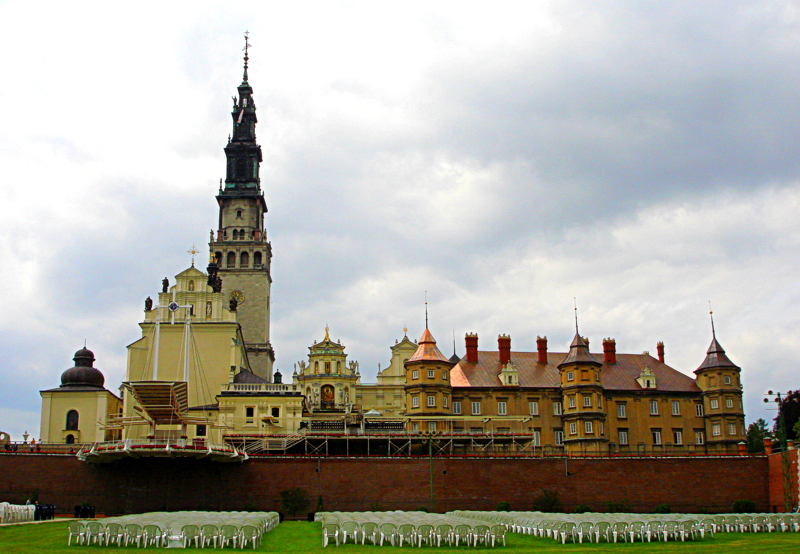 Jasna Góra jednak zawsze była miejscem, gdzie Polacy spotykali się ze swoją Matką. 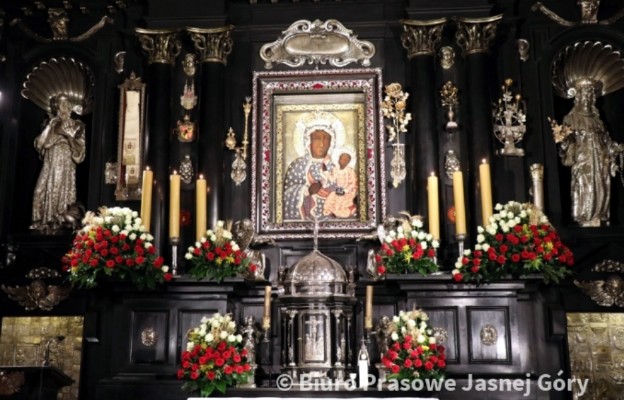 Popatrzmy na obraz Matki Bożej Częstochowskiej. – Co charakterystycznego dostrzegamy na twarzy Maryi? (rysy)  – Co mogą oznaczać te rysy?  – Skąd się wzięły te rany na twarzy Maryi?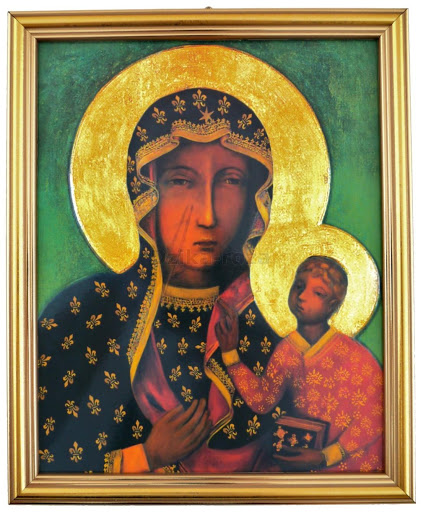 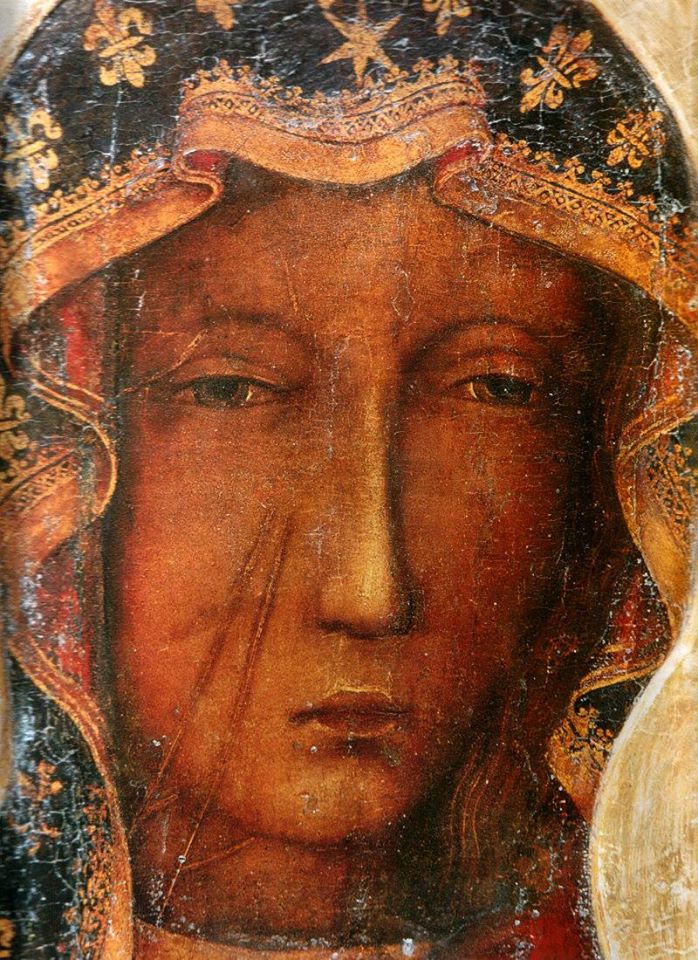      To długa, ale piękna historia. Kiedyś do klasztoru włamali się źli ludzie i ukradli obraz. Włożyli go na wóz i chcieli uciec. Przerazili się, gdy konie nie mogły ruszyć z miejsca. Ze złości pocięli szablą obraz z wizerunkiem Maryi i wyrzucili. Bardzo zniszczony obraz wrócił do klasztoru. Król Polski zajął się jego odnowieniem. Zadanie to powierzył znakomitym malarzom. Ci jednak w żaden sposób nie mogli zamalować rys spowodowanych cięciem szabli. I tak nawet dzisiaj możemy je oglądać.       Popatrz jeszcze raz na twarz Maryi, na jej oczy. Ma oczy jak najlepsza mama. Patrzy z zatroskaniem na wszystkich ludzi, a szczególnie na tych, którzy się modlą razem z Nią. Polacy bardzo polubili tę twarz Maryi. Wiedzieli, że zawsze mogą Jej powiedzieć o swoich kłopotach i zmartwieniach. Do Niej zwracali się również wtedy, gdy na nasz kraj napadli wrogowie – Szwedzi. Napastnicy bardzo szybko zdobyli Warszawę, Poznań, Kraków i dotarli do Jasnej Góry. Było to już ostatnie ważne miejsce do zdobycia. Pod murami Jasnej Góry stanęło do ataku kilka tysięcy wojsk szwedzkich. Na szczycie natomiast tylko niewielu polskich żołnierzy i zakonników. Walka trwała cztery dni i skończyła się zwycięstwem rycerzy Maryi. Cudowna obrona Jasnej Góry zmobilizowała Polaków do walki i atak szwedzki został odepchnięty. Polska cieszyła się wolnością, a król ogłosił Maryję Królową Polski, dziękował za odniesione zwycięstwo i złożył w imieniu narodu uroczyste ślubowanie. Coraz częściej Polacy zaczęli stawać do apelu, śpiewając o godzinie 21.00 „Maryjo Królowo Polski...”. Tę pieśń śpiewa się do dziś.3.  Apel Jasnogórski https://www.youtube.com/watch?v=V9k7CiGebVs4.  Odpowiedz na pytania (ustnie):- Jak nazywamy Matkę Bożą?- Jak nazywa się miejsce, gdzie Polacy w szczególny sposób czczą Maryję?- Dlaczego ma rany na twarzy?5.  Zadanie -  pokoloruj obraz Matki Bożej i dorysuj korony Maryi i Panu                           Jezusowi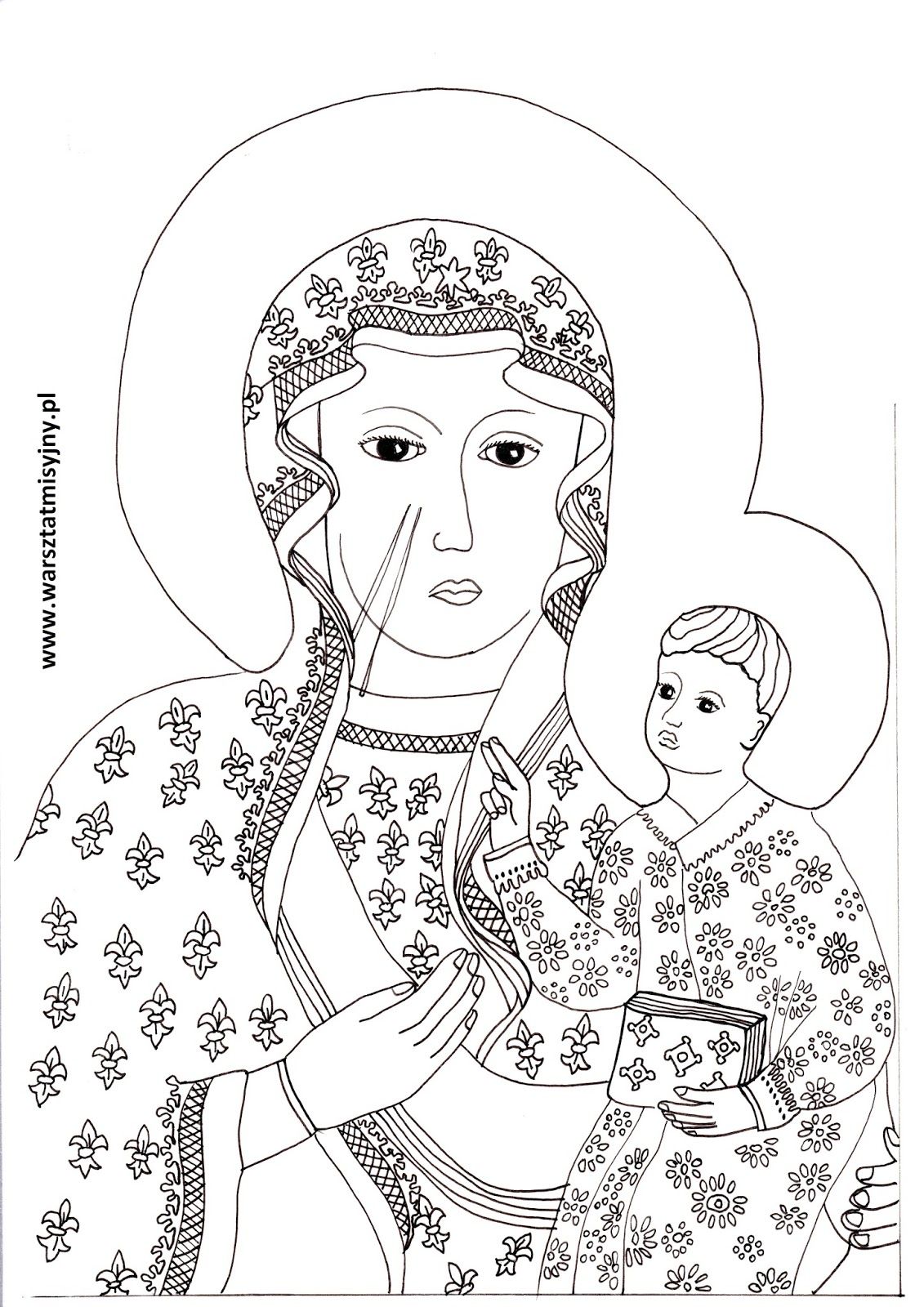 